ÖZGEÇMİŞ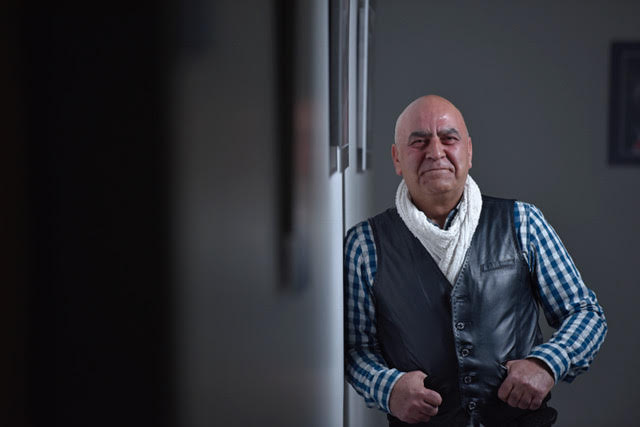 Adı Soyadı: Hüsamettin ArslanDoğum Tarihi: 12 Ocak 1956Ünvanı: ProfesörÖgrenim Durumu:5. Akademik Ünvanlar6.Yönetilen Yüksek Lisans ve Doktora Tezleri6.1. Yüksek Lisans TezleriGökhan Y. Demir, "Türkiye'de Yabancı Dille Üniversite Eğitimi," Uludağ Üniversitesi, 1999, 91 s. Bengül Güngörmez, "Geleneğin Sosyologu Robert Nisbet," Uludağ Üniversitesi, 2003 Vildane Özkan, "Bilgi Sosyolojisi ve Karl Mannheim" 2004, 87 s.Fulya Ö. İsmailoğlu, “Sosyal Teoride İktidar Tartışmaları” 2006, 111s.Mihriban ŞENSES, “Sosyal Fenomenler Olarak Bilimsel İhtilaflar/Bir Vak'a İncelemesi: Nerium Oleander (Zakkum) Tartışması,” Danışman: Prof. Dr. Hüsamettin ARSLAN, 2009, 136s.Erhan KUÇLU, “Michel Foucault'da İnsan Sorunu ve Sosyal Bilimler,” Danışman: Prof. Dr. Hüsamettin ARSLAN, 2010, 123s.Münevver AKNUR AK, “Liderlik Stillerinin Çalışan Motivasyonuna Etkisi Üzerine Analitik Bir Çalışma: Bir Otomotiv Yan Sanayi Örneği,” Danışman: Prof. Dr. Hüsamettin ARSLAN, 2010, 95s.Sema KARACA, “Komüniteryen Demokrasi,” Danışman: Prof. Dr. Hüsamettin ARSLAN, 2011, 97s.Kübra HIDIROĞLU, “Sosyolojide Diaspora İncelemeleri: Görüşler, Kavramlar ve Teoriler,” Danışman:Prof. Dr. Hüsamettin ARSLAN, 2011, 79s.Aysel KAYA, “Türk Romanında Jakobenizm/Yakup Kadri Karaosmanoğlu,” Danışman: Prof. Dr. Hüsamettin ARSLAN, 2012, 134s.Ayşegül EMİROĞULLARI, “Bilim, İdeoloji ve Bilime İslamcı Yaklaşım,” Danışman: Prof. Dr. Hüsamettin ARSLAN, 2012, 115s.Hüseyin DAMAK, “Bilimin Özerkliği ve Bilim-Devlet İlişkileri,”  Danışman: Prof. Dr. Hüsamettin ARSLAN, 2013, 120s.İhsan KUTLU, “Rasyonalite ve Ritüeller”, Danışman: Prof. Dr. Hüsamettin ARSLAN, 2013, 108s.Ender Tuncer, “Bilgi Sosyolojisi ve Durkheim”,  Danışman: Prof. Dr. Hüsamettin ARSLAN, 2017, 140s.Hakan Ateş, “Günümüzün Sosyal ve Politik Kontekstinde Adem-i Merkeziyetçilik ve Prens Sabahattin”, Danışman: Prof. Dr. Hüsamettin ARSLAN, 140s.6.2. Doktora TezleriGökhan Y. Demir, “Sosyolojik Bir Fenomen Olarak Dilin Belirsizliği”Erhan Kuçlu, “Gianni Vattimo ve Bir İmkân Olarak Nihilizm” (Sürüyor)Serdar Hoşçan, “İnsan ve Giysileri: Modernite ve Kıyafet” (Sürüyor)Mihriban Şenses, “Edmund Burke: Yüce, Etik ve Devrim” (Sürüyor) Hasan Yeniçırak, “Devrime Bir Reaksiyon Olarak Sosyoloji: Devrim, 1789 Devrimi, İlerleme ve Gelenek,” (Sürüyor)7. Yayınlar7.1.	Uluslararası hakemli dergilerde yayınlanan makaleler	"Wissenschaft unter dem Patronat des aufgeklarten Staates-Einkritischer blick auf die
Türkisch universitatsreform von 1933 und die Beschaftigung deutscher Exilwisenschaftler
in der Türkei," Deutsche Exilwisenschaftler in der Turkei 1933-1945.Ulusal Hakemli Dergilerde Yayınlanan MakalelerH. Arslan, "Feyerabend ve Yönteme Karşı Anarşizm," Türkiye Günlüğü, ss. 70-72, 1988.H. Arslan, "Neo jöntürkler," Türkiye Günlüğü, Sayı: 6, ss. 40-44, 1989.H. Arslan, "Üç Cemil Meriç," Dergah, Sayı:29, s. 12, 1992.H.Arslan, "Boşluk Yoktur," Polemik, Sayı:11, ss. 23-25, 1994.H.Arslan, "Türk Düşüncesinde Epistemolojik Bunalım," İlim ye Sanat, Sayı: 18, ss. 10-18, 1998.H.Arslan, "Akademi ve İktidar," Doğu/Batı Dergisi, Yıl: 2, Sayı: 7, ss. 55-79, 1999.7.3. Ulusal bilimsel toplantılarda sunulan ve bildiri kitabında basılan bildirilerden bazılarıH.Arslan, Uluslararası Göç Sempozyumu, 8-11 Aralık 2005, Zeytinburnu Belediyesi Konferans Salonu, İstanbul. (Davetli konuşmacı).H.Arslan, “İdeoloji ve Eleştiri”, Arzın Merkezinde Buluşmalar/7,  14 Nisan 2007, İstanbul. (Terry Eagleton'la birlikte davetli konuşmacı).H.Arslan, “Muhafazakar Düşünce ve Reformculuk”, Türkiye'de Muhafazakar Düşünceyi Etkileyen Düşünürler,Muhafazakar Düşünce Sempozyumu, 6 Aralık 2014, İstanbul.H.Arslan, 15 Temmuz'un Işığında Türkiye Sempozyumu, 7 Aralık 2016, Cumhurbaşkanlığı Külliyesi. (davetli konuşmacı)H.Arslan, Doğumunun 100. yılında Cemil Meriç “Bu Ülke’yi Yeniden Düşünmek” Sempozyumu, 9-11 Aralık 2016, Zeytinburnu, İstanbul. 7.4. Diğer Yayınlar:H.Arslan, "Her şey Mümkündür," Cumhuriyet/Kitap, s. I2, 23 Ocak 1992.H.Arslan, "Bilim/Feyerabend ye Popperiyan Mabedin Eşik Bekçileri," Cumhuriyet/Bilim Teknik, s. 16, 29 Şubat 1992.H.Arslan, "Pozitivizm/Bir Bilim İdeolojisinin Anatomisi," Türk Aydını ve Kimlik Sorunu, ed. Sebahattin Şen, Bağlam Yay., ss. 541-583, İstanbul, 1995.H.Arslan, "Postmodernite,   Postmodernizm   ye   Türkiye,"   Postmodern   Toplumsal   Analiz   ve Postmodern Eleştiri, Paradigma Yay., İstanbul 2000.H.Arslan, "Feyerabend ve Yönteme Karşı Anarşizm" Türkiye Günlüğü, 1988.H.Arslan, “Cumhuriyet’in Yeniden İnşasına Kimler Karşı Çıkıyor,” Derin Tarih, Sayı:60, Mart 2017, ss.36-39.H.Arslan, “Halkın Mührünü Vurduğu Sistem: Türk Tipi Başkanlık,” Derin Tarih, Sayı: 57, Aralık 2016, ss. 54-58. H.Arslan, “Babalarımız Gibi Osmanlı da Kaderimizdir,” Derin tarih, Sayı: 59, Şubat 2017, ss.116-120.H.Arslan, “Geçmişten Kaçmak ya da Osmanlı’ya Dönmek,” Derin Tarih, Sayı:58, Sayı: 58, Ocak 2017, ss.46-50.H.Arslan, “İmparatorluğun Dansı,” Derin Tarih, Sayı: 61, Nisan 2017, ss.60-63. H.Arslan, “Parlamenter Sistemin Darağaçları,” Derin Tarih, Sayı: 62, Mayıs 2017, ss.34-36. H.Arslan, “Ötekileştirilenler Geri Dönüyor,” Kriter Dergisi, Sayı:12, Nisan 2017, ss.20-23. H.Arslan, “Aydınlanmış Ulus Devletten Demokratik İmparatorluğa,” Kriter Dergisi, Aralık 2016. KitaplarH.Arslan, Epistemik Cemaat/Bir Bilim Sosyolojisi Denemesi, Paradigma Yayınları., İstanbul, 1992.H.Arslan, Yöntemizm, Bilimizm, Sosyal Bilimler ve Entelektüeller, (Paradigma Yayınları tarafından yayınlanacaktır)H.Arslan, Jöntürkler Jönkürtler Muhafazakarlar : Meçhul Okurla Söyleşi, Paradigma Yay., İstanbul, 2009.H.Arslan, Twitmania Etnomania Şiddetmania, Pınar Yayıncılık, İstanbul, 2016.Çeviriler:Chalmers, Alan, Bilim Dedikleri/Bilimin Doğası, Statüsü ve Yöntemleri Üzerine Genel Bir Değerlendirme, Vadi Yay., Ankara, 1990.Barnes, Barry, Bilimsel Bilginin Sosyolojisi, Vadi Yay., Ankara, 1990.Lakatos, Imre-Musgrave, Alan, Bilginin Gelişimi ve Bilginin Gelişimiyle İlgili Teorilerin Eleştirisi, Paradigma Yay., Istanbul, 1992.Hekman, Susan, Bilgi Sosyolojisi ve Hermeneutik, Paradigma Yay., İstanbul, 1999.Murphy, John W., Postmodern Toplumsal Analiz ve Postmodern Eleştiri, Paradigma Yay., İstanbul, 2000.Ellul, Jacques, Sözün Düşüşü, Paradigma Yay., İstanbul, 1998.Woolgar, Steve, Bilim/Bilim İdesi Üzerine Sosyolojik Bir Deneme, Paradigma Yay., İstanbul, 1999.Falcon, Christoper, Foucault ve Sosyal Diyalog, Paradigma Yay., İstanbul, 2001.Toulmin, Stephen, Kozmopolis/Modernitenin Gizli Gündemi, Paradigma Yay., İstanbul, 2002.Ricoeur, Paul, Yorumların Çatışması Hermenoytik Üzerine Denemeler, Birinci Cilt,  Paradigma Yay., İstanbul, 2010.Kearney, Richard, Çağdaş Filozoflarla Söyleşiler, Paradigma Yay., İstanbul, 2010.Wheeler, Katleen, Romantizm, Pragmatizm ve Dekonstrüksiyon, Paradigma Yay., İstanbul, 2011.Zimmerman, Michael, E., Heidegger: Moderniteyle Hesaplaşma Teknoloji-Politika-Sanat, Paradigma Yay., İstanbul, 2011.Thomson, Iain, D., Heidegger / Ontoteoloji Teknoloji ve Eğitim Politikaları, Paradigma Yay., İstanbul, 2012.Wolin, Richard, Heidegger'in Çocukları Hannah Arendt, Karl Löwith Hans Jonas ve Herbert Marcuse, Paradigma Yay., İstanbul, 2012.Dillon, Michele, Din Sosyolojisi Elkitabı, Paradigma Yay., İstanbul, 2014.Moore, Rob, Eğitim ve Toplum: Eğitim Sosyolojisinde Sorunlar ve Açıklamalar, Paradigma Yay., İstanbul, 2015.Derleme-Çeviriİnsan Bilimlerine Prolegomena/Dil, Gelenek ye Yorum, Paradigma Yay., İstanbul, 2002.Hermeneutik ve Hümaniter Disiplinler/Gadamer-Habermas, Gadamer-Ricoeur, Gadamer-Derrida Tartışması, Paradigma Yay., İstanbul, 2002.Retorik, Hermeneutik ve Sosyal Bilimler/İnsan Bilimlerinde Retoriğe Dönüş, Paradigma Yay., İstanbul, 2002.8. İdari GörevlerBölüm Başkanlığı                  Uludağ Üniversitesi                             1993-1995Bölüm Başkanlığı                  Uludağ Üniversitesi                              2013- Sürüyor9. Bilimsel Kuruluşlara Üyelikler:10. Ödüller:11. Son iki yılda verdiğiniz lisans ve lisansüstü düzeydeki dersler için aşağıdaki tabloyu doldurunuzDereceAlanÜniversiteYılLisansTarihHacettepe Üniversitesi1979Yüksek LisansTarihHacettepe Üniversitesi1981DoktoraSosyolojiİstanbul Üniversitesi1991Yardımcı DoçentSosyolojiUludağ Üniversitesi1993DoçentSosyolojiUludağ Üniversitesi1996ProfesörSosyolojiUludağ Üniversitesi2001Akademik YılDönemDersin AdıHaftalık SaatiHaftalık SaatiHaftalık SaatiÖğrenci SayısıAkademik YılDönemDersin AdıTeorikUygulamaUygulamaÖğrenci Sayısı2015-2016Sosyolojiye Giriş I (Lisans)3962015-2016Bilgi Sosyolojisi (Lisans)3972015-2016Sosyolojiye Başlangıç (Lisans)3802015-2016GüzSosyolojide Seçme Konular I (Lisans)3842015-2016GüzTürk Sosyologları (Lisans)3742015-2016GüzYakınçağ Türkiye Tarihi (Lisans)2662015-2016GüzKentleşme ve Göç (Yüksek Lisans)2112015-2016GüzBilimde Yöntem Tartışmaları (Yüksek Lisans)3152015-2016GüzSosyoloji ve Çağdaş Türkiye’nin Sorunları  (Doktora)312015-2016GüzUzmanlık Alan Dersi (Yüksek Lisans)442015-2016GüzTez Danışmanlığı (Yüksek Lisans)11152015-2016GüzTez Danışmanlığı (Doktora)1142015-2016GüzUzmanlık Alan Dersi (Doktora)442015-2016BaharSosyolojiye Giriş II (Lisans)3952015-2016BaharSosyal Bilimlerde Yöntem (Lisans)3602015-2016BaharSosyolojide Seçme Konular II (Lisans)2752015-2016BaharHukuk Sosyolojisi (Lisans)2872015-2016BaharBilim Sosyolojisi (Lisans)3782015-2016BaharBilim ve İktidar İlişkileri (Yüksek Lisans)3142015-2016BaharEdebiyat Teorisi (Yüksek Lisans)2132015-2016BaharSosyal Teori (Yüksek Lisans)2132015-2016BaharUzmanlık Alan Dersi (Yüksek Lisans)452015-2016BaharTez Danışmanlığı (Yüksek Lisans)01152015-2016BaharUzmanlık Alan Dersi (Doktora)442015-2016BaharTez Danışmanlığı (Doktora)01142016-2017GüzSosyolojiye Giriş I (Lisans)31172016-2017GüzBilgi Sosyolojisi (Lisans)3942016-2017GüzSosyolojiye Başlangıç (Lisans)31132016-2017GüzSosyolojide Seçme Konular I (Lisans)269692016-2017GüzTürk Sosyologları (Lisans)359592016-2017GüzYakınçağ Türkiye Tarihi (Lisans)271712016-2017GüzBilimde Yöntem Tartışmaları (Yüksek Lisans)318182016-2017GüzAraştırma Teknikleri ve Yayın Etiği (Yüksek Lisans)319192016-2017GüzTez Danışmanlığı (Yüksek Lisans)112122016-2017GüzUzmanlık Alan Dersi (Yüksek Lisans)3662016-2017GüzSosyoloji ve Çağdaş Türkiye’nin Sorunları (Doktora)3332016-2017GüzUzmanlık Alan Dersi (Doktora)4442016-2017GüzTez Danışmanlığı (Doktora)442016-2017BaharSosyal Bilimlerde Yöntem (Lisans)3972016-2017BaharSosyolojide Seçme Konular II (Lisans)3492016-2017BaharSosyolojiye Giriş II (Lisans)3942016-2017BaharBilim Sosyolojisi ( Lisans)31032016-2017BaharBilim ve İktidar İlişkileri (Yüksek Lisans3302016-2017BaharSeminer (Yüksek Lisans)02242016-2017BaharTez Danışmanlığı (Yüksek Lisans)11102016-2017BaharUzmanlık Alan Dersi (Yüksek Lisans)462016-2017BaharDoktora Tez Danışmanlığı 1142016-2017BaharDoktora Uzmanlık Alan Dersi 44